Bucket List
Proxe Script 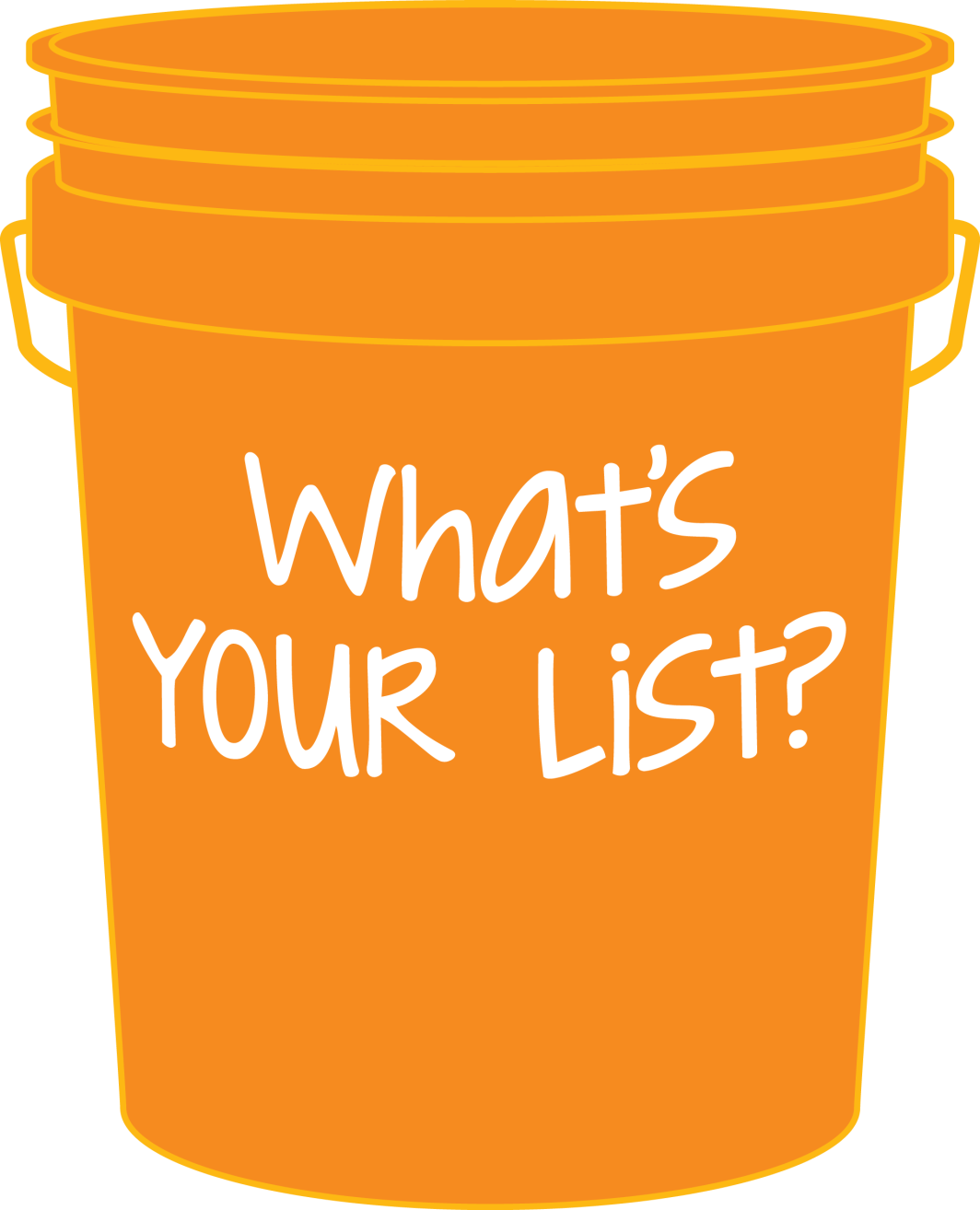 1.  Gain their attention.  “What’s on your bucket list?”  “What’s your dream?”  “What’s on your list?”  “What do you want to do before you die?”    2.  Introduce yourself (ask their name), state your purpose, and ask permission.  We’re with InterVarsity Christian Fellowship and we want to discuss with people about what experiences they want to have before they die and how God might play a role in that.  Do you have a few minutes to participate?   3.  Invite them to put a sticker on an image on Panel 1.   Everyone has a bucket list.  If you had to pick one thing above all the others of something you would do before you die, what would it be?  Why?    4.  Introduce Panel 2 and invite them to write on it.   There is an ancient spiritual proverb that says, ‘teach us to number our days.’  (Ps 39:4, 90:12) What if you knew your days were numbered?  How would your priority list be different?  Write on this post-it note… what’s the one experience you’d prioritize if you knew you only had a little time left?5. Transition to Panel 3.  We in InterVarsity believe that God cares about what we care about.  He wants us to experience life, but he also wants us to have an experience with him.  There was a guy in the Bible who also had a bucket list.  The one experience he prioritized was to see God’s glory.  (Invite them to read the story on the panel.)What do you think it would be like to see God?What did Moses do that caused God to reveal himself like this? (asked)Moses asked and God showed up.  Is there an area of your life where you’d like to see God to show up?  God wants to speak to us and interact with us in our daily lives.  One of the ways he does that is through prayer.  Can we pray right now that you would encounter God?  (Invite them to pray with you, do prayer ministry/listening prayer.  Instruct students- ask the HS what they should pray for the person.)Optional: Give short testimony of how God has revealed himself to you.6.  Share the gospel. You just had an encounter with God just like Moses did.  God wants to reveal himself not just to us personally but to the whole world and he did that through Jesus.  Can I share with you how God has chosen to reveal himself in your life through the story of Jesus?7.  Invite them to respond.  What would it take for you to know God right now and to join with others in God’s mission of making his name known to the whole world?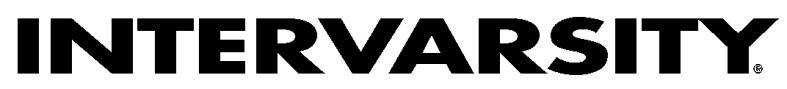 